О внесении изменений в постановление администрации Цивильского муниципального округа Чувашской Республики от 26 мая 2023 г. № 680 «Об утверждении Порядка применения к муниципальным служащим администрации Цивильского муниципального округа Чувашской Республики взысканий предусмотренных статьями 14.1, 15 и 27 Федерального закона от 02.03.2007 № 25-ФЗ «О муниципальной службе в Российской Федерации»В соответствии с частью 3 статьи 27.1 Федерального закона от 2 марта 2007 года № 25-ФЗ «О муниципальной службе в Российской Федерации», статьей 13.1 Закона Чувашской Республики от 5 октября 2007 г. N 62 «О муниципальной службе в Чувашской Республике», администрация Цивильского муниципального округа Чувашской Республики ПОСТАНОВЛЯЕТ:1. Внести в Порядок применения к муниципальным служащим администрации Цивильского муниципального округа Чувашской Республики взысканий предусмотренных статьями 14.1, 15 и 27 Федерального закона от 02 марта 2007 г. № 25-ФЗ «О муниципальной службе в Российской Федерации» (далее - Порядок), утвержденный постановлением администрации Цивильского муниципального округа Чувашской Республики от 26 мая 2023 г. № 680 следующие изменения:пункт 16 Порядка изложить в следующей редакции:«16. Проверка осуществляется в срок, не превышающий 60 дней со дня принятия решения о ее проведении. Срок проверки может быть продлен до 90 дней лицом, принявшим решение о ее проведении. Днем завершения проверки считается день подписания доклада о результатах проверки (далее - доклад).». 2. Настоящее постановление вступает в силу после его официального опубликования (обнародования).Согласовано:Заведующий сектором правового обеспечения___________________________/Т.Ю. Павлова«25» января 2024 г. Заведующий сектором кадровой работы___________________________/С.Ю. Беляев«25» января 2024 годаЧĂВАШ РЕСПУБЛИКИ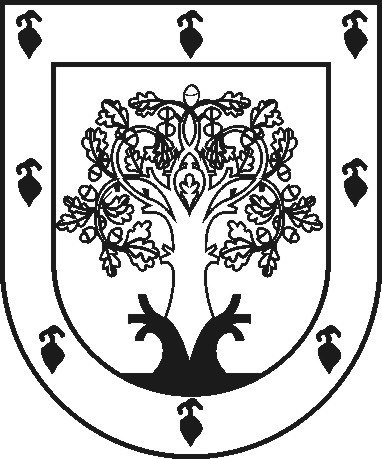 ЧУВАШСКАЯ РЕСПУБЛИКАÇĚРПӲМУНИЦИПАЛЛĂ ОКРУГĔНАДМИНИСТРАЦИЙĚЙЫШĂНУ2024 ç. кӑрлач уйӑхĕн 25-мӗшӗ 56 №Çěрпÿ хулиАДМИНИСТРАЦИЯ ЦИВИЛЬСКОГО МУНИЦИПАЛЬНОГО ОКРУГАПОСТАНОВЛЕНИЕ25  января 2024 г. № 56город ЦивильскГлава Цивильского муниципального округа                    А.В. Иванов